      Udruga slijepih Bjelovar__________________________________________________________________________________	43000 Bjelovar, Gundulićeva 1, p.p. 124                       Tel/fax: 043/245-022                                                                         OIB: 61045000945, ŽR: HR792402006-1100005960               E-mail: ured@slijepi-bjelovar.com                                                        	www.slijepi-bjelovar.com  	Godišnji izvještaj o aktivnostima i radu udruge u 2015. godini				                      UVODU skladu sa Statutom, radom Udruge slijepih Bjelovar 2015. godine upravljao je Izvršni odbor koji je tijekom godine održao 4 sjednice Odbora. Kroz njegove odluke se provodio program Udruge i drugi dokumenti doneseni na Skupštini. Održan je Zbor članstva i izborna Skupština i redovna Skupština, izabrana su nova radna tijela udruge, predsjednik i potpredsjednik.Izvještajna godina obilježena je  aktivnostima koje pokrivaju vrlo široki spektar koji uz obavljanje tzv. redovne djelatnosti Udruga ostvaruje kroz različite projekte i programe. Za njih su potrebna sredstva pribavljena putem javnih natječaja Nacionalne zaklade za razvoj civilnog društva za institucionalnu potporu te  ministarstva socijalne politike i mladih. Unatoč činjenici da je godina bila teška zbog opće gospodarske i društvene recesije u Hrvatskoj koja se u konkretnom slučaju osjetila kroz smanjen broj objavljenih natječaja (posebno domaćih donatora) Udruga je uspjela zadržati visok nivo aktivnosti.Redovna djelatnost financirana je  dijelom preko Nacionalne zaklade za razvoj civilnog društva temeljem ugovora te iz sredstava za rad od lokalne samouprave. I. AKTIVNOSTI REDOVNE DJELATNOSTI1.    Osnovna djelatnostadministrativni posloviprikupljanje sredstavapraćenje primjene i donošenje zakonskih propisapriprema  i održavanje sjednica UO,NO,Skupštinejačanje kapaciteta udruge(donošenje strateških dokumenata, edukacije)upravljanje projektimaumrežavanje i suradnjatehnički poslovibaza podataka o članovimabaza podataka o zaposlenimaweb stranica-redovito održavanjevidljivost udrugeinformativna i edukativna djelatnostobilježavanje Međunarodnog dana bijelog štapa i Međunarodnog dana osoba s invaliditetomobilježavanje dana Grada Bjelovara – turnir u pikadu, turniri reg. pikado ligaSvakodnevno poslovanje udruge odvija se u Udruzi u Gundulićeva 1, od 9 do 15 sati i obuhvaća niz administrativnih  poslova u svim segmentima poslovanja:od vođenja korespondencije, brojnim kontaktima, vođenju evidencija i dostavljanja izvješćeredovito financijsko praćenje obveza i troškova koji nastaju radom Udruge,kvalitetno i kontinuirano osiguravanje usluga svojim članovimasamofinanciranje: članarinaodržano je 4 sjednica Upravnog odbora,suradnja s drugim srodnim udrugama i ostalim organizacijama koje skrbe o osobama s invaliditetom,.suradnja sa HSS-omsuradnja s tijelima lokalne uprave: sudjelovali smo na natječajima koje su raspisali Grad i Županija.Suradnja s obrazovnim institucijama: studij Sestrinstva i Vinko Bek, V. OŠ, Gimnazijom, srednjoškolskim domom Suradnja s Hrvatskom knjižnicom za slijepe i Narodnom knjižnicom Petar Preradović odjelom za odrasle i odjelom za djecuUdruga svojim radom kontinuirano radi na zagovaranju prava slijepih osoba. Ove aktivnosti su utkane u naš svakodnevni rad, razvoj socijalnih usluga , projekte i program.obilježavanje važnih datuma:Svake godine aktivno obilježavamo dva važna datuma i to 15. listopad Međunarodni dan bijelog štapa i Međunarodni dan osoba s invaliditetom 3. prosinac,obilježen Dan ženapodjela poklona djeci uz prigodni program u suradnji s Gradom Bjelovarom    2.    Rad s članovimaevidencija članstvainformiranje,savjetovanje i pomaganje    3. provođenje usluga    Organiziranje slobodnog vremena:udruga redovito organizira aktivnosti slobodnog vremena i to:            sportsko rekreativnu radionicu i  Mreža žena-druženje slijepih žena     Svi projekti su realizirani u potpunosti i sva su izvješća na vrijeme poslana.    4. SENZLIBILIZACIJA JAVNOSTI    Udruga je kroz 2015. godinu kontinuirano obavještavala javnost o svom radu                       	putem web stranice,  lokalnih  i javnih medija.    5. PROJEKTI I PROGRAMI Projekte i aktivnosti Udruge u 2015. godini: Hzz- javni radovi – 12 osoba zaposleno Ministarstvo socijalne politike i mladih-videći pratitelj Nacionalna zaklada institucionalna podrška za razvoj civilnog društva-projekt Hss-Vip assistance (završeno 9. mjesec 2015.g.) Bjelovarsko-bilogorska županija-program Grad Bjelovar-program Pojedinačne uplate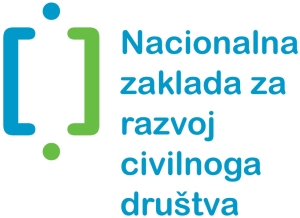 								Predsjednik,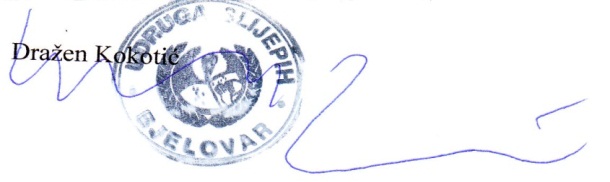 